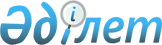 "2014-2016 жылдарға арналған Риддер қаласының бюджеті туралы" 2013 жылғы 27 желтоқсандағы № 23/16-V Риддер қалалық мәслихатының шешіміне өзгерістер мен толықтырулар енгізу туралы
					
			Күшін жойған
			
			
		
					Шығыс Қазақстан облысы Риддер қалалық мәслихатының 2014 жылғы 23 сәуірдегі N 26/15-V шешімі. Шығыс Қазақстан облысының Әділет департаментінде 2014 жылғы 29 сәуірде N 3274 болып тіркелді. Қолданылу мерзімінің аяқталуына байланысты күші жойылды (Шығыс Қазақстан облысы Риддер қалалық мәслихатының 2014 жылғы 22 желтоқсандағы № 947/04-08 хаты)      Ескерту. Қолданылу мерзімінің аяқталуына байланысты күші жойылды (Шығыс Қазақстан облысы Риддер қалалық мәслихатының 22.12.2014 № 947/04-08 хаты).

      РҚАО-ның ескертпесі.

      Құжаттың мәтінінде түпнұсқаның пунктуациясы мен орфографиясы сақталған.

      Қазақстан Республикасының 2008 жылғы 4 желтоқсандағы Бюджет кодексінің 109-бабының 1-тармағына, Қазақстан Республикасының 2001 жылғы 23 қаңтардағы «Қазақстан Республикасындағы жергілікті мемлекеттік басқару және өзін-өзі басқару туралы» Заңының 6-бабының 1-тармағының 1) тармақшасына, «2014-2016 жылдарға арналған облыстық бюджет туралы» 2013 жылғы 13 желтоқсандағы № 17/188-V шешімге өзгерістер мен толықтырулар енгізу туралы» 2014 жылғы 11 сәуірдегі № 19/216-V Шығыс Қазақстан облыстық мәслихатының шешіміне (нормативтік құқықтық актілерді мемлекеттік тіркеу Тізілімінде № 3240 тіркелген) сәйкес, Риддер қалалық мәслихаты ШЕШТІ:

      1. Риддер қалалық мәслихатының 2013 жылғы 27 желтоқсандағы № 23/16-V «2014-2016 жылдарға арналған Риддер қаласының бюджеті туралы» шешіміне (нормативтік құқықтық актілерді мемлекеттік тіркеу Тізілімінде 2014 жылғы 13 қаңтардағы № 3155 тіркелген, «Лениногорская правда» газетінінің 2014 жылғы 31 қаңтардағы № 5 санында жарияланған) келесі өзгерістер мен толықтырулар енгізілсін:

      1-тармақ келесі редакцияда жазылсын:

      «1. 2014-2016 жылдарға арналған Риддер қаласының бюджеті 1, 2 және 3 қосымшаларға сәйкес, соның ішінде 2014 жылға мынадай көлемдерде бекітілсін:

      1) кірістер – 5732459 мың теңге, соның ішінде:

      салықтық түсімдер – 2766357 мың теңге;

      салықтық емес түсімдер – 7545 мың теңге;

      негізгі капиталды сатудан түсетін түсімдер - 27000 мың теңге;

      трансферттер түсімі – 2931557 мың теңге;

      2) шығындар – 5737935 мың теңге;

      3) таза бюджеттік кредиттеу – 50000 мың теңге, соның ішінде: 

      бюджеттік кредиттер – 50000 мың теңге;

      бюджеттік кредиттерді өтеу – 0 мың теңге;

      4) қаржы активтерімен операциялар бойынша сальдо – 35520 мың теңге;

      5) бюджет тапшылығы (профициті) – - 90996 мың теңге;

      6) бюджет тапшылығын қаржыландыру (профицитін пайдалану) – 90996 мың теңге.»;

      8-тармақта бірінші азат жол келесі редакцияда жазылсын:

      «8. 2014 жылғы қалалық бюджеттің шығысында 64633 мың теңге көлемінде іс-шаралар ескерілсін, соның ішінде:»;

      екінші азат жол келесі редакцияда жазылсын:

      «1601 мың теңге – жергілікті атқарушы органдардың штаттық санын ұлғайтуға қаражаттар;»;

      9-тармақ келесі редакцияда жазылсын:

      «9. 2014 жылға арналған қалалық бюджетте мұқтаж азаматтардың жекеленген санаттарына әлеуметтік көмек көрсетуге облыстық бюджеттен келіп түскен мақсатты ағымдағы нысаналы трансферттер 26697 мың теңге көлемінде көзделсін.»;

      келесі мәтіндегі 9-1 тармақпен толықтырылсын:

      «9-1. 2014 жылға арналған қалалық бюджетте санитарлық союға жіберілген ауылшаруашылық жануарлардың құнын (50 % дейін) өтеуге облыстық бюджеттен келіп түскен мақсатты ағымдағы нысаналы трансферттер 54 мың теңге көлемінде көзделсін.»;

      10-тармақта бірінші азат жол келесі редакцияда жазылсын:

      «10. 2014 жылға арналған қалалық бюджетте облыстық бюджеттен берілген нысаналы даму трансферттері 468480 мың теңге көлемінде 5- қосымшаға сәйкес көзделсін, соның ішінде:»;

      келесі мәтіндегі бесінші азат жолмен толықтырылсын:

      «7273 мың теңге - инженерлік коммуникациялық инфрақұрылымды жобалау, дамыту, жайластыру және (немесе) сатып алуға.»;

      11-тармақ келесі редакцияда жазылсын:

      «11. 2014 жылға арналған қалалық бюджетте моноқалаларды дамытудың 2012-2020 жылдарға арналған Бағдарламасы шеңберінде бюжеттік инвестициялық жобаларды іске асыруға облыстық бюджеттен берілген нысаналы даму трансферттері 456712 мың теңге көлемінде 6 -қосымшаға сәйкес көзделсін.»;

      12-тармақ келесі редакцияда жазылсын:

      «12. 2014 жылға арналған қалалық бюджетте республикалық бюджеттен берілген ағымдағы нысаналы трансферттер 496546 мың теңге көлемінде 7-қосымшаға сәйкес көзделсін, соның ішінде:

      169061 мың теңге - мектепке дейінгі білім беру ұйымдарында мемлекеттік білім беру тапсырысын іске асыруға;

      9069 мың теңге – үшдеңгейлі жүйе бойынша біліктілікті арттырудан өткен мұғалімдерге еңбекақы төлемін арттыруға;

      312275 мың теңге - бастауыш, негізгі орта және жалпы орта білімді жан басына шаққандағы қаржыландыруды сынақтан өткізуге;

      5621 мың теңге – табыстары ең төменгi күнкөрiс деңгейiнен төмен отбасыларына келiсiлген қаржылай көмектi енгiзуге;

      470 мың теңге – мемлекеттік атаулы әлеуметтік көмекті төлеуге;

      50 мың теңге - 18 жасқа дейінгі балаларға мемлекеттік жәрдемақыларды төлеуге.»;

      келесі мәтіндегі 12-1 тармақпен толықтырылсын:

      «12-1. 2014 жылға арналған қалалық бюджетте республикалық бюджеттен берілген ағымдағы нысаналы трансферттер 77069 мың теңге көлемінде жергілікті бюджеттен қаржыланатын мемлекеттік қызметшілерге жатпайтын мемлекеттік мекемелер қызметкерлерінің, сонымен бірге мемлекеттік кәсіпорындардың қызметкерлерінің еңбек ақысына еңбектің ерекше жағдайы үшін айсайынғы үстемеақы төлеу 7-1 қосымшаға сәйкес көзделсін.»;

      осы шешімнің 1, 2, 3, 4-қосымшаларына сәйкес 1, 5, 6, 7-қосымшалар келесі редакцияда жазылсын;

      осы шешімнің 5-қосымшасына сәйкес 7-1 қосымшамен толықтырылсын.

      2. Осы шешім 2014 жылғы 1 қаңтардан бастап қолданысқа енгізіледі.



 2014 жылға арналған Риддер қаласының бюджеті Облыстық бюджеттен берілген нысаналы даму трансферттердің сомасын бөлу
      кестенің жалғасы:


 Моноқалаларды дамытудың 2012-2020 жылдарға арналған бағдарламасы шеңберінде бюжеттік инвестициялық жобаларды іске асыруға облыстық бюджеттен берілген нысаналы даму трансферттердің сомасын бөлу
      кестенің жалғасы:


 Республикалық бюджеттен берілген ағымдағы нысаналы трансферттердің сомасын бөлу
      кестенің жалғасы:


 Жергілікті бюджеттен қаржыланатын мемлекеттік қызметшілерге жатпайтын мемлекеттік мекемелер қызметкерлерінің, сонымен бірге мемлекеттік кәсіпорындардың қызметкерлерінің еңбек ақысына еңбектің ерекше жағдайы үшін айсайынғы үстемеақы төлеуге республикалық бюджеттен берілген ағымдағы нысаналы трансферттердің сомасын бөлу
					© 2012. Қазақстан Республикасы Әділет министрлігінің «Қазақстан Республикасының Заңнама және құқықтық ақпарат институты» ШЖҚ РМК
				
      Сессия төрағасы 

З. ШАНЬШИНА

      Қалалық мәслихат хатшысы 

И. ПАНЧЕНКО
2014 жылғы № 26/15-V Риддер 
қалалық мәслихаттың ХХVI 
сессиясының шешіміне 1 - қосымша 
2013 жылғы № 23/16-V 
Риддер қалалық мәслихаттың ХХIII 
сессиясының шешіміне 1 - қосымша Санаты

Санаты

Санаты

Санаты

Санаты

Сомасы, мың теңге

Сыныбы

Сыныбы

Сыныбы

Сыныбы

Сомасы, мың теңге

Ішкі сыныбы

Ішкі сыныбы

Ішкі сыныбы

Сомасы, мың теңге

Ерекшелігі

Ерекшелігі

Сомасы, мың теңге

Атауы

Сомасы, мың теңге

1.Кірістер

5732459

1

Салықтық түсімдер

2766357

01

Табыс салығы

1129718

2

Жеке табыс салығы

1129718

03

Әлеуметтік салық

808025

1

Әлеуметтік салық

808025

04

Меншікке салынатын салықтар

727145

1

Мүлікке салынатын салықтар

367126

3

Жер салығы

209179

4

Көлік құралдарына салынатын салық

150631

5

Бірыңғай жер салығы

209

05

Тауарларға, жұмыстарға және қызметтерге салынатын ішкі салықтар

71944

2

Акциздер 

9178

3

Табиғи және басқа да ресурстарды пайдаланғаны үшін түсетін түсімдер

42000

4

Кәсіпкерлік және кәсіби қызметті жүргізгені үшін алынатын алымдар

18516

5

Ойын бизнесіне салық

2250

08

Заңдық мәнді іс-әрекеттерді жасағаны және (немесе) оған уәкілеттігі бар мемлекеттік органдар немесе лауазымды адамдар құжаттар бергені үшін алынатын міндетті төлемдер

29525

1

Мемлекеттік баж

29525

2

Салықтық емес түсімдер

7545

01

Мемлекеттік меншіктен түсетін кірістер

7545

5

Мемлекет меншігіндегі мүлікті жалға беруден түсетін кірістер

7217

7

Мемлекеттік бюджеттен берілген кредиттер бойынша сыйақылар

328

3

Негізгі капиталды сатудан түсетін түсімдер

27000

03

Жерді және материалдық емес активтерді сату

27000

1

Жерді сату

17000

2

Материалдық емес активтерді сату

10000

4

Трансферттердің түсімдері

2931557

02

Мемлекеттік басқарудың жоғары тұрған органдарынан түсетін трансферттер

2931557

   2

Облыстық бюджеттен түсетін трансферттер

2931557

Функционалдық топ

Функционалдық топ

Функционалдық топ

Функционалдық топ

Функционалдық топ

Сомасы, мың теңге

Кіші функция

Кіші функция

Кіші функция

Кіші функция

Сомасы, мың теңге

Бюджеттік бағдарламалардың әкімшісі

Бюджеттік бағдарламалардың әкімшісі

Бюджеттік бағдарламалардың әкімшісі

Сомасы, мың теңге

Бағдарлама

Бағдарлама

Сомасы, мың теңге

Атауы

Сомасы, мың теңге

ІІ. Шығындар

5737935

01

Жалпы сипаттағы мемлекеттік қызметтер

163777

1

Мемлекеттік басқарудың жалпы функцияларын орындайтын өкілді, атқарушы және басқа органдар

119314

112

Аудан (облыстық маңызы бар қала) мәслихатының аппараты

14907

001

Аудан (облыстық маңызы бар қала) мәслихатының қызметін қамтамасыз ету жөніндегі қызметтер

14504

003

Мемлекеттік органның күрделі шығыстары

403

122

Аудан (облыстық маңызы бар қала) әкімінің аппараты

104407

001

Аудан (облыстық маңызы бар қала) әкімінің қызметін қамтамасыз ету жөніндегі қызметтер

91804

003

Мемлекеттік органның күрделі шығыстары

12603

2

Қаржылық қызмет

24409

452

Ауданның (облыстық маңызы бар қаланың) қаржы бөлімі

24409

001

Ауданның (облыстық маңызы бар қаланың) бюджетін орындау және ауданның (облыстық маңызы бар қаланың) коммуналдық меншігін басқару саласындағы мемлекеттік саясатты іске асыру жөніндегі қызметтер

22802

003

Салық салу мақсатында мүлікті бағалауды жүргізу

1025

010

Жекешелендіру, коммуналдық меншікті басқару, жекешелендіруден кейінгі қызмет және осыған байланысты дауларды реттеу

457

011

Коммуналдық меншікке түскен мүлікті есепке алу, сақтау, бағалау және сату

82

018

Мемлекеттік органның күрделі шығыстары

43

5

Жоспарлау және статистикалық қызмет

20054

453

Ауданның (облыстық маңызы бар қаланың) экономика және бюджеттік жоспарлау бөлімі

20054

001

Экономикалық саясатты, мемлекеттік жоспарлау жүйесін қалыптастыру және дамыту және ауданды (облыстық маңызы бар қаланы) басқару саласындағы мемлекеттік саясатты іске асыру жөніндегі қызметтер

19961

004

Мемлекеттік органның күрделі шығыстары

93

02

Қорғаныс

20857

1

Әскери мұқтаждар

12342

122

Аудан (облыстық маңызы бар қала) әкімінің аппараты

12342

005

Жалпыға бірдей әскери міндетті атқару шеңберіндегі іс-шаралар

12342

2

Төтенше жағдайлар жөніндегі жұмыстарды ұйымдастыру

8515

122

Аудан (облыстық маңызы бар қала) әкімінің аппараты

8515

006

Аудан (облыстық маңызы бар қала) ауқымындағы төтенше жағдайлардың алдын алу және оларды жою

8515

03

Қоғамдық тәртіп, қауіпсіздік, құқықтық, сот, қылмыстық – атқару қызметі

9041

9

Қоғамдық тәртіп және қауіпсіздік саласындағы өзге де қызметтер

9041

458

Ауданның (облыстық маңызы бар қаланың) тұрғын үй-коммуналдық шаруашылығы, жолаушылар көлігі және автомобиль жолдары бөлімі

9041

021

Елді мекендерде жол қозғалысы қауіпсіздігін қамтамасыз ету

9041

04

Білім беру

2238314

1

Мектепке дейінгі тәрбие және оқыту

440751

464

Ауданның (облыстық маңызы бар қаланың) білім бөлімі

440751

009

Мектепке дейінгі тәрбие мен оқыту ұйымдарының қызметін қамтамасыз ету

271690

040

Мектепке дейінгі білім беру ұйымдарында мемлекеттік білім беру тапсырысын іске асыруға

169061

2

Бастауыш, негізгі орта және жалпы орта білім беру

1478800

464

Ауданның (облыстық маңызы бар қаланың) білім бөлімі

1478800

003

Жалпы білім беру

1387552

006

Балаларға қосымша білім беру

91248

9

Білім беру саласындағы өзге де қызметтер

318763

464

Ауданның (облыстық маңызы бар қаланың) білім бөлімі

109545

001

Жергілікті деңгейде білім беру саласындағы мемлекеттік саясатты іске асыру жөніндегі қызметтер

6308

005

Ауданның (облыстық маңызы бар қаланың) мемлекеттік білім беру мекемелер үшін оқулықтар мен оқу-әдістемелік кешендерді сатып алу және жеткізу

0

015

Жетім баланы (жетім балаларды) және ата-аналарының қамқорынсыз қалған баланы (балаларды) күтіп-ұстауға қамқоршыларға (қорғаншыларға) ай сайынғы ақшалай қаражат төлем

27863

067

Ведомстволық бағыныстағы мемлекеттік мекемелерінің және ұйымдарының күрделі шығыстары

75374

466

Ауданның (облыстық маңызы бар қаланың) сәулет, қала құрылысы және құрылыс бөлімі

209218

037

Білім беру объектілерін салу және реконструкциялау

209218

06

Әлеуметтiк көмек және әлеуметтiк қамсыздандыру

191420

2

Әлеуметтік көмек

151925

451

Ауданның (облыстық маңызы бар қаланың) жұмыспен қамту және әлеуметтік бағдарламалар бөлімі

151925

002

Жұмыспен қамту бағдарламасы

44902

004

Ауылдық жерлерде тұратын денсаулық сақтау, білім беру, әлеуметтік қамтамасыз ету, мәдениет, спорт және ветеринар мамандарына отын сатып алуға Қазақстан Республикасының заңнамасына сәйкес әлеуметтік көмек көрсету

115

005

Мемлекеттік атаулы әлеуметтік көмек

4456

006

Тұрғын үйге көмек көрсету

12626

007

Жергілікті өкілетті органдардың шешімі бойынша мұқтаж азаматтардың жекелеген топтарына әлеуметтік көмек

45309

010

Үйден тәрбиеленіп оқытылатын мүгедек балаларды материалдық қамтамасыз ету

5925

014

Мұқтаж азаматтарға үйде әлеуметтік көмек көрсету

24975

016

18 жасқа дейінгі балаларға мемлекеттік жәрдемақылар

984

017

Мүгедектерді оңалту жеке бағдарламасына сәйкес, мұқтаж мүгедектерді міндетті гигиеналық құралдармен және ымдау тілі мамандарының қызмет көрсетуін, жеке көмекшілермен қамтамасыз ету

12633

9

Әлеуметтік көмек және әлеуметтік қамтамасыз ету салаларындағы өзге де қызметтер

39495

451

Ауданның (облыстық маңызы бар қаланың) жұмыспен қамту және әлеуметтік бағдарламалар бөлімі

39495

001

Жергілікті деңгейде халық үшін әлеуметтік бағдарламаларды жұмыспен қамтуды қамтамасыз етуді іске асыру саласындағы мемлекеттік саясатты іске асыру жөніндегі қызметтер

30120

011

Жәрдемақыларды және басқа да әлеуметтік төлемдерді есептеу, төлеу мен жеткізу бойынша қызметтерге ақы төлеу

621

021

Мемлекеттік органның күрделі шығыстары

2627

025

Өрлеу жобасы бойынша келісілген қаржылай көмекті енгізу

5812

067

Ведомстволық бағыныстағы мемлекеттік мекемелерінің және ұйымдарының күрделі шығыстары

315

07

Тұрғын үй-коммуналдық шаруашылық

1016532,5

1

Тұрғын үй шаруашылығы

385962,2

458

Ауданның (облыстық маңызы бар қаланың) тұрғын үй-коммуналдық шаруашылығы, жолаушылар көлігі және автомобиль жолдары бөлімі

2676

031

Кондоминиум объектісіне техникалық паспорттар дайындау

2676

466

Ауданның (облыстық маңызы бар қаланың) сәулет, қала құрылысы және құрылыс бөлімі

374126,2

003

Мемлекеттік коммуналдық тұрғын үй қорының тұрғын үйін жобалау, салу және (немесе) сатып алу

180000

004

Инженерлік коммуникациялық инфрақұрылымды жобалау, дамыту, жайластыру және (немесе) сатып алу

7313

072

Жұмыспен қамту 2020 жол картасы шеңберінде қызметтік тұрғын үй салу және (немесе) сатып алу, инженерлік-коммуникациялық инфрақұрылымды дамыту (немесе) сатып алу және жастарға арналған жатақханаларды салу, сатып алу, салып бітіру

186813,2

479

Ауданның (облыстық маңызы бар қаланың) тұрғын үй инспекциясы бөлімі

9160

001

Жергілікті деңгейде тұрғын үй қоры саласындағы мемлекеттік саясатты іске асыру жөніндегі қызметтер

9160

2

Коммуналдық шаруашылық

517586,3

458

Ауданның (облыстық маңызы бар қаланың) тұрғын үй-коммуналдық шаруашылығы, жолаушылар көлігі және автомобиль жолдары бөлімі

41220

012

Сумен жабдықтау және су бұру жүйесінің жұмыс істеуі

36781

026

Ауданның (облыстық маңызы бар қаланың) коммуналдық меншігіндегі жылу жүйелерін қолдануды ұйымдастыру

4439

466

Ауданның (облыстық маңызы бар қаланың) сәулет, қала құрылысы және құрылыс бөлімі

476366,3

006

Сумен жабдықтау және су бұру жүйесін дамыту

476366,3

3

Елді-мекендерді абаттандыру

112984

458

Ауданның (облыстық маңызы бар қаланың) тұрғын үй-коммуналдық шаруашылығы, жолаушылар көлігі және автомобиль жолдары бөлімі

112984

015

Елдi мекендердегі көшелерді жарықтандыру

45617

016

Елді мекендердің санитариясын қамтамасыз ету

30492

017

Жерлеу орындарын ұстау және туыстары жоқ адамдарды жерлеу

2416

018

Елді мекендерді абаттандыру және көгалдандыру

34459

08

Мәдениет, спорт, туризм және ақпараттық кеңістік

227758

1

Мәдениет саласындағы қызмет

64365

455

Ауданның (облыстық маңызы бар қаланың) мәдениет және тілдерді дамыту бөлімі

64365

003

Мәдени-демалыс жұмысын қолдау

64365

2

Спорт

38199

465

Ауданның (облыстық маңызы бар қаланың) дене шынықтыру және спорт бөлімі

36152

001

Жергілікті деңгейде дене шынықтыру және спорт саласындағы мемлекеттік саясатты іске асыру жөніндегі қызметтер

7763

004

Мемлекеттік органның күрделі шығыстары

2707

005

Ұлттық және бұқаралық спорт түрлерін дамыту

8133

006

Аудандық (облыстық маңызы бар қалалық) деңгейде спорттық жарыстар өткізу

2775

007

Әртүрлі спорт түрлері бойынша аудан (облыстық маңызы бар қала) құрама командаларының мүшелерін дайындау және олардың облыстық спорт жарыстарына қатысуы

14774

466

Ауданның (облыстық маңызы бар қаланың) сәулет, қала құрылысы және құрылыс бөлімі

2047

008

Спорт объектілерін дамыту

2047

3

Ақпараттық кеңістік

67365

455

Ауданның (облыстық маңызы бар қаланың) мәдениет және тілдерді дамыту бөлімі

51875

006

Аудандық (қалалық) кітапханалардың жұмыс істеуі

42833

007

Мемлекеттік тілді және Қазақстан халықтарының басқа да тілдерін дамыту 

9042

456

Ауданның (облыстық маңызы бар қаланың) ішкі саясат бөлімі

15490

002

Газеттер мен журналдар арқылы мемлекеттік ақпараттық саясат жүргізу жөніндегі қызметтер

7298

005

Телерадио хабарларын тарату арқылы мемлекеттік ақпараттық саясатты жүргізу жөніндегі қызметтер

8192

9

Мәдениет, спорт, туризм және ақпараттық кеңістікті ұйымдастыру жөніндегі өзге де қызметтер

57829

455

Ауданның (облыстық маңызы бар қаланың) мәдениет және тілдерді дамыту бөлімі

18218

001

Жергілікті деңгейде тілдерді және мәдениетті дамыту саласындағы мемлекеттік саясатты іске асыру жөніндегі қызметтер

10259

010

Мемлекеттік органның күрделі шығыстары

2954

032

Ведомстволық бағыныстағы мемлекеттік мекемелерінің және ұйымдарының күрделі шығыстары

5005

456

Ауданның (облыстық маңызы бар қаланың) ішкі саясат бөлімі

39611

001

Жергілікті деңгейде ақпарат, мемлекеттілікті нығайту және азаматтардың әлеуметтік сенімділігін қалыптастыру саласында мемлекеттік саясатты іске асыру жөніндегі қызметтер

13251

003

Жастар саясаты саласында іс-шараларды іске асыру

23389

006

Мемлекеттік органның күрделі шығыстары

18

032

Ведомстволық бағыныстағы мемлекеттік мекемелерінің және ұйымдарының күрделі шығыстары

2953

09

Отын-энергетика кешенi және жер қойнауын пайдалану

0

9

Отын-энергетика кешені және жер қойнауын пайдалану саласындағы өзге де қызметтер

0

466

Ауданның (облыстық маңызы бар қаланың) сәулет, қала құрылысы және құрылыс бөлімі

0

009

Жылу-энергетикалық жүйені дамыту

0

10

Ауыл, су, орман, балық шаруашылығы, ерекше қорғалатын табиғи аумақтар, қоршаған ортаны және жануарлар дүниесін қорғау, жер қатынастары

34658

1

Ауыл шаруашылығы

2935

475

Ауданның (облыстық маңызы бар қаланың) кәсіпкерлік, ауыл шаруашылығы және ветеринария бөлімі

2935

005

Мал көмінділерінің (биотермиялық шұңқырлардың) жұмыс істеуін қамтамасыз ету

741

007

Қаңғыбас иттер мен мысықтарды аулауды және жоюды ұйымдастыру

2140

008

Алып қойылатын және жойылатын ауру жануарлардың, жануарлардан алынатын өнімдер мен шикізаттың құнын иелеріне өтеу

54

6

Жер қатынастары

28001

463

Ауданның (облыстық маңызы бар қаланың) жер қатынастары бөлімі

28001

001

Аудан (облыстық маңызы бар қала) аумағында жер қатынастарын реттеу саласындағы мемлекеттік саясатты іске асыру жөніндегі қызметтер

12921

004

Жердi аймақтарға бөлу жөнiндегi жұмыстарды ұйымдастыру

4524

006

Аудандардың, облыстық маңызы бар, аудандық маңызы бар қалалардың, кенттердің, ауылдардың, ауылдық округтердің шекарасын белгілеу кезінде жүргізілетін жерге орналастыру

7689

007

Мемлекеттік органның күрделі шығыстары

2867

9

Ауыл, су, орман, балық шаруашылығы, қоршаған ортаны қорғау және жер қатынастары саласындағы басқа да қызметтер

3722

475

Ауданның (облыстық маңызы бар қаланың) кәсіпкерлік, ауыл шаруашылығы және ветеринария бөлімі

3722

013

Эпизоотияға қарсы іс-шаралар жүргізу

3722

11

Өнеркәсіп, сәулет, қала құрылысы және құрылыс қызметі

13731

2

Сәулет, қала құрылысы және құрылыс қызметі

13731

466

Ауданның (облыстық маңызы бар қаланың) сәулет, қала құрылысы және құрылыс бөлімі

13731

001

Құрылыс, облыс қалаларының, аудандарының және елді мекендерінің сәулеттік бейнесін жақсарту саласындағы мемлекеттік саясатты іске асыру және ауданның (облыстық маңызы бар қаланың) аумағын оңтайла және тиімді қала құрылыстық игеруді қамтамасыз ету жөніндегі қызметтер

13396

015

Мемлекеттік органның күрделі шығыстары

335

12

Көлік және коммуникация

309601

1

Автомобиль көлігі

309601

458

Ауданның (облыстық маңызы бар қаланың) тұрғын үй-коммуналдық шаруашылығы, жолаушылар көлігі және автомобиль жолдары бөлімі

309601

023

Автомобиль жолдарының жұмыс істеуін қамтамасыз ету

309601

13

Басқалар

1357791

9

Басқалар

1357791

452

Ауданның (облыстық маңызы бар қаланың) қаржы бөлімі

30000

012

Ауданның (облыстық маңызы бар қаланың) жергілікті атқарушы органының резерві

30000

458

Ауданның (облыстық маңызы бар қаланың) тұрғын үй-коммуналдық шаруашылығы, жолаушылар көлігі және автомобиль жолдары бөлімі

443681

001

Жергілікті деңгейде тұрғын үй-коммуналдық шаруашылығы, жолаушылар көлігі және автомобиль жолдары саласындағы мемлекеттік саясатты іске асыру жөніндегі қызметтер

24517

013

Мемлекеттік органның күрделі шығыстары

95

085

Моноқалаларды дамытудың 2012-2020 жылдарға арналған бағдарламасы шеңберінде бюджеттік инвестициялық жобаларды іске асыру

419069

466

Ауданның (облыстық маңызы бар қаланың) сәулет, қала құрылысы және құрылыс бөлімі

863142

085

Моноқалаларды дамытудың 2012-2020 жылдарға арналған бағдарламасы шеңберінде бюджеттік инвестициялық жобаларды іске асыру

863142

475

Ауданның (облыстық маңызы бар қаланың) кәсіпкерлік, ауыл шаруашылығы және ветеринария бөлімі

20968

001

Жергілікті деңгейде кәсіпкерлікті, ауыл шаруашылығы мен ветеринарияны дамыту саласындағы мемлекеттік саясатты іске асыру жөніндегі қызметтер

20968

14

Борышқа қызмет көрсету

5

1

Борышқа қызмет көрсету

5

452

Ауданның (облыстық маңызы бар қаланың) қаржы бөлімі

5

013

Жергілікті атқарушы органдардың облыстық бюджеттен қарыздар бойынша сыйақылар мен өзге де төлемдерді төлеу бойынша борышына қызмет көрсету

5

15

Трансферттер

154449,5

1

Трансферттер

154449,5

452

Ауданның (облыстық маңызы бар қаланың) қаржы бөлімі

154449,5

006

Нысаналы пайдаланылмаған (толық пайдаланылмаған) трансферттерді қайтару

3740,5

024

Мемлекеттік органдардың функцияларын мемлекеттік басқарудың төмен тұрған деңгейлерінен жоғарғы деңгейлерге беруге байланысты жоғары тұрған бюджеттерге берілетін ағымдағы нысаналы трансферттер

150709

ІІІ. Таза бюджеттік кредит беру

50000

Бюджеттік кредиттер

50000

13

Басқалар

50000

9

Басқалар

50000

475

Ауданның (облыстық маңызы бар қаланың) кәсіпкерлік, ауыл шаруашылығы және ветеринария бөлімі

50000

016

Моноқалалардағы кәсіпкерлікті дамытуға жәрдемдесуге кредит беру

50000

ІV. Қаржы активтерімен жасалатын операциялар бойынша сальдо

35520

қаржы активтерін сатып алу

35520

458

Ауданның (облыстық маңызы бар қаланың) тұрғын үй-коммуналдық шаруашылығы, жолаушылар көлігі және автомобиль жолдары бөлімі

35520

065

Заңды тұлғалардың жарғылық капиталын қалыптастыру немесе ұлғайту

35520

V. Бюджет тапшылығы (профициті)

-90996

VІ.Бюджет тапшылығын қаржыландыру (профицитін пайдалану)

90996

7

Қарыздар түсімі

50000

01

Мемлекеттік ішкі қарыздар

50000

2

Қарыз алу келісім- шарттары

50000

8

Бюджет қаражаттарының пайдаланылатын қалдықтары

40996

01

Бюджет қаражаты қалдықтары

40996

1

Бюджет қаражатының бос қалдықтары

40996

2014 жылғы № 26/15 -V Риддер 
қалалық мәслихаттың ХХVI 
сессиясының шешіміне 2- қосымша 
2013 жылғы № 23/2-V Риддер 
қалалық мәслихаттың ХХIII 
сессиясының шешіміне 5- қосымша Функционалдық топ

Функционалдық топ

Функционалдық топ

Функционалдық топ

Барлық шығындар (мың теңге)

соның ішінде:

соның ішінде:

ББӘ

ББӘ

ББӘ

Барлық шығындар (мың теңге)

соның ішінде:

соның ішінде:

Бағдарлама

Бағдарлама

Барлық шығындар (мың теңге)

соның ішінде:

соның ішінде:

АТАУЫ

Барлық шығындар (мың теңге)

соның ішінде:

соның ішінде:

АТАУЫ

Барлық шығындар (мың теңге)

Білім беру объектілерінің құрылысы және қайта құруға

Жұмыспен қамту-2020 жол картасы шеңберінде тұрғын үй салу және (немесе) сатып алу және инженерлік- коммуникациялық инфрақұрылымды дамыту (немесе) сатып алуға

1

2

3

4

5

6

7

БАРЛЫҒЫ

468480

208940

180498

04

Білім беру

208940

208940

466

Ауданның (облыстық маңызы бар қаланың) сәулет, қала құрылысы және құрылыс бөлімі

208940

208940

037

Білім беру объектілерін салу және реконструкциялау

208940

208940

07

Тұрғын үй- коммуналдық шаруашылық

259540

180498

466

Ауданның (облыстық маңызы бар қаланың) сәулет, қала құрылысы және құрылыс бөлімі

259540

180498

004

Инженерлік коммуникациялық инфрақұрылымды жобалау, дамыту, жайластыру және (немесе) сатып алу

7273

072

Жұмыспен қамту-2020 жол картасы шеңберінде тұрғын үй салу және (немесе) сатып алу және инженерлік- коммуникациялық инфрақұрылымды дамыту (немесе) сатып алу және жастарға арналған жатақханаларды салу, сатып алу, салып бітіру

180498

180498

006

Сумен жабдықтау және су бұру жүйесін дамыту 

71769

Функционалдық топ

Функционалдық топ

Функционалдық топ

Функционалдық топ

Барлық шығындар (мың теңге)

соның ішінде:

соның ішінде:

ББӘ

ББӘ

ББӘ

Барлық шығындар (мың теңге)

соның ішінде:

соның ішінде:

Бағдарлама

Бағдарлама

Барлық шығындар (мың теңге)

соның ішінде:

соның ішінде:

АТАУЫ

Барлық шығындар (мың теңге)

соның ішінде:

соның ішінде:

АТАУЫ

Барлық шығындар (мың теңге)

Сумен жабдықтау және су бұру жүйелерін дамытуға

Инженерлік коммуникациялық инфрақұрылымды жобалау, дамыту, жайластыру және (немесе) сатып алуға

1

2

3

4

5

8

9

БАРЛЫҒЫ

468480

71769

7273

04

Білім беру

208940

466

Ауданның (облыстық маңызы бар қаланың) сәулет, қала құрылысы және құрылыс бөлімі

208940

037

Білім беру объектілерін салу және реконструкциялау

208940

07

Тұрғын үй- коммуналдық шаруашылық

259540

71769

7273

466

Ауданның (облыстық маңызы бар қаланың) сәулет, қала құрылысы және құрылыс бөлімі

259540

71769

7273

004

Инженерлік коммуникациялық инфрақұрылымды жобалау, дамыту, жайластыру және (немесе) сатып алу

7273

7273

072

Жұмыспен қамту-2020 жол картасы шеңберінде тұрғын үй салу және (немесе) сатып алу және инженерлік- коммуникациялық инфрақұрылымды дамыту (немесе) сатып алу және жастарға арналған жатақханаларды салу, сатып алу, салып бітіру

180498

006

Сумен жабдықтау және су бұру жүйесін дамыту 

71769

71769

2014 жылғы № 26/15 -V Риддер 
қалалық мәслихаттың ХХVI 
сессиясының шешіміне 3- қосымша 
2013 жылғы № 23/2-V Риддер 
қалалық мәслихаттың ХХIII 
сессиясының шешіміне 6- қосымша Функционалдық топ

Функционалдық топ

Функционалдық топ

Функционалдық топ

Барлық шығындар (мың теңге)соның ішіінде:соның ішіінде:соның ішіінде:ББӘ

ББӘ

ББӘ

Барлық шығындар (мың теңге)соның ішіінде:соның ішіінде:соның ішіінде:бағдарлама

бағдарлама

Барлық шығындар (мың теңге)соның ішіінде:соның ішіінде:соның ішіінде:АТАУЫ

Барлық шығындар (мың теңге)соның ішіінде:соның ішіінде:соның ішіінде:АТАУЫ

Барлық шығындар (мың теңге)60-пәтерлі тұрғын үй құрылысына 11 позиция60-пәтерлі тұрғын үй құрылысына 12 позиция60-пәтерлі тұрғын үй құрылысына 13 позиция1

2

3

4

5678БАРЛЫҒЫ

45671213512413507513507513

Басқалар

456712135124135075135075458

Ауданның (облыстық маңызы бар қаланың) тұрғын үй-коммуналдық шаруашылығы, жолаушылар көлігі және автомобиль жолдары бөлімі

21438085

Моноқалаларды дамытудың 2012 - 2020 жылдарға арналған бағдарламасы шеңберінде бюджеттік инвестициялық жобаларды іске асыру

21438466

Ауданның (облыстық маңызы бар қаланың) сәулет, қала құрылысы және құрылыс бөлімі

435274135124135075135075085

Моноқалаларды дамытудың 2012 - 2020 жылдарға арналған бағдарламасы шеңберінде бюджеттік инвестициялық жобаларды іске асыру

435274135124135075135075Функционалдық топ

Функционалдық топ

Функционалдық топ

Функционалдық топ

Барлық шығындар (мың теңге)

соның ішіінде:

соның ішіінде:

соның ішіінде:

ББӘ

ББӘ

ББӘ

Барлық шығындар (мың теңге)

соның ішіінде:

соның ішіінде:

соның ішіінде:

бағдарлама

бағдарлама

Барлық шығындар (мың теңге)

соның ішіінде:

соның ішіінде:

соның ішіінде:

АТАУЫ

Барлық шығындар (мың теңге)

соның ішіінде:

соның ішіінде:

соның ішіінде:

АТАУЫ

Барлық шығындар (мың теңге)

Риддер қаласында 5 тұрғын үйдің құрылысына жоба-сметалық құжаттар әзірлеуге

Риддер қаласында Үлбі өзені арқылы өтетін көпірдің құрылысына

Риддер қаласында Быструха өзені арқылы өтетін көпірдің құрылысына

1

2

3

4

5

9

10

11

БАРЛЫҒЫ

456712

30000

17406

4032

13

Басқалар

456712

30000

17406

4032

458

Ауданның (облыстық маңызы бар қаланың) тұрғын үй-коммуналдық шаруашылығы, жолаушылар көлігі және автомобиль жолдары бөлімі

21438

17406

4032

085

Моноқалаларды дамытудың 2012 - 2020 жылдарға арналған бағдарламасы шеңберінде бюджеттік инвестициялық жобаларды іске асыру

21438

17406

4032

466

Ауданның (облыстық маңызы бар қаланың) сәулет, қала құрылысы және құрылыс бөлімі

435274

30000

085

Моноқалаларды дамытудың 2012 - 2020 жылдарға арналған бағдарламасы шеңберінде бюджеттік инвестициялық жобаларды іске асыру

435274

30000

2014 жылғы № 26/15-V Риддер 
қалалық мәслихаттың ХХVI 
сессиясының шешіміне 4- қосымша 
2013 жылғы № 23/2-V Риддер 
қалалық мәслихаттың ХХIII 
сессиясының шешіміне 7- қосымша Функционалдық топ

Функционалдық топ

Функционалдық топ

Функционалдық топ

Барлық шығындар, мың теңге

соның ішінде:

соның ішінде:

соның ішінде:

ББӘ

ББӘ

ББӘ

Барлық шығындар, мың теңге

соның ішінде:

соның ішінде:

соның ішінде:

бағдарлама

бағдарлама

Барлық шығындар, мың теңге

соның ішінде:

соның ішінде:

соның ішінде:

АТАУЫ

Барлық шығындар, мың теңге

соның ішінде:

соның ішінде:

соның ішінде:

АТАУЫ

Барлық шығындар, мың теңге

Мектепке дейінгі білім беру ұйымдарында мемлекеттік білім беру тапсырмасын іске асыруға

Үшдеңгейлі жүйесі бойынша біліктілікті арттырудан өткен мұғалімдерге еңбекақыны арттыруға

Бастауыш, негізгі орта және жалпы орта білімді жан басына шаққандағы қаржыландыруды сынақтан өткізуге

1

2

3

4

5

6

7

8

БАРЛЫҒЫ

496546

169061

9069

312275

04

Білім беру

490405

169061

9069

312275

464

Ауданның (облыстық маңызы бар қаланың) білім бөлімі

490405

169061

9069

312275

003

Жалпы білім беру

321344

9069

312275

040

Мектепке дейінгі білім беру ұйымдарында мемлекеттік білім беру тапсырысын іске асыруға

169061

169061

06

Әлеуметтік көмек және әлеуметтік қамсыздандыру

6141

451

Ауданның (облыстық маңызы бар қаланың) жұмыспен қамту және әлеуметтік бағдарламалар бөлімі

6141

005

Мемлекеттік атаулы әлеуметтік көмек

470

016

18 жасқа дейінгі балаларға мемлекеттік жәрдемақылар

50

025

Өрлеу жобасы бойынша келісілген қаржылай көмекті енгізу

5621

Функционалдық топ

Функционалдық топ

Функционалдық топ

Функционалдық топ

Барлық шығындар, мың теңге

соның ішінде:

соның ішінде:

соның ішінде:

ББӘ

ББӘ

ББӘ

Барлық шығындар, мың теңге

соның ішінде:

соның ішінде:

соның ішінде:

бағдарлама

бағдарлама

Барлық шығындар, мың теңге

соның ішінде:

соның ішінде:

соның ішінде:

АТАУЫ

Барлық шығындар, мың теңге

соның ішінде:

соның ішінде:

соның ішінде:

АТАУЫ

Барлық шығындар, мың теңге

Табыстары ең төменгі күнкөріс деңгейінен төмен отбасыларына келісілген қаржылай көмекті енгізуге

Мемлекеттік атаулы әлеуметтік көмекті төлеуге

18 жасқа дейінгі балаларға мемлекеттік жәрдемақыларды төлеуге

1

2

3

4

5

9

10

11

БАРЛЫҒЫ

496546

5621

470

50

04

Білім беру

490405

464

Ауданның (облыстық маңызы бар қаланың) білім бөлімі

490405

003

Жалпы білім беру

321344

040

Мектепке дейінгі білім беру ұйымдарында мемлекеттік білім беру тапсырысын іске асыруға

169061

06

Әлеуметтік көмек және әлеуметтік қамсыздандыру

6141

5621

470

50

451

Ауданның (облыстық маңызы бар қаланың) жұмыспен қамту және әлеуметтік бағдарламалар бөлімі

6141

5621

470

50

005

Мемлекеттік атаулы әлеуметтік көмек

470

470

016

18 жасқа дейінгі балаларға мемлекеттік жәрдемақылар

50

50

025

Өрлеу жобасы бойынша келісілген қаржылай көмекті енгізу

5621

5621

2014 жылғы № 26/15 -V Риддер 
қалалық мәслихаттың ХХVI 
сессиясының шешіміне 5-қосымша 
2013 жылғы № 23/16-V Риддер 
қалалық мәслихаттың ХХIII 
сессиясының шешіміне 7-1 
қосымша Функционалдық топ

Функционалдық топ

Функционалдық топ

Функционалдық топ

Шығындар сомасы, мың теңге

ББӘ

ББӘ

ББӘ

Шығындар сомасы, мың теңге

Бағдарлама

Бағдарлама

Шығындар сомасы, мың теңге

Атауы

Шығындар сомасы, мың теңге

1

2

3

4

5

Барлығы

77069

01

Жалпы сипаттағы мемлекеттiк қызметтер

1962

112

Аудан (облыстық маңызы бар қала) мәслихатының аппараты

107

001

Аудан (облыстық маңызы бар қала) мәслихатының қызметін қамтамасыз ету жөніндегі қызметтер

107

122

Аудан (облыстық маңызы бар қала) әкімінің аппараты

1346

001

Аудан (облыстық маңызы бар қала) әкімінің қызметін қамтамасыз ету жөніндегі қызметтер

1346

452

Ауданның (облыстық маңызы бар қаланың) қаржы бөлімі

372

001

Ауданның (облыстық маңызы бар қаланың) бюджетін орындау және ауданның (облыстық маңызы бар қаланың) коммуналдық меншігін басқару саласындағы мемлекеттік саясатты іске асыру жөніндегі қызметтер

372

453

Ауданның (облыстық маңызы бар қаланың) экономика және бюджеттік жоспарлау бөлімі

137

001

Экономикалық саясатты, мемлекеттік жоспарлау жүйесін қалыптастыру және дамыту және ауданды (облыстық маңызы бар қаланы) басқару саласындағы мемлекеттік саясатты іске асыру жөніндегі қызметтер

137

02

Қорғаныс

508

122

Аудан (облыстық маңызы бар қала) әкімінің аппараты

508

005

Жалпыға бірдей әскери міндетті атқару шеңберіндегі іс-шаралар

508

04

Бiлiм беру

64838

464

Ауданның (облыстық маңызы бар қаланың) білім бөлімі

64838

001

Жергілікті деңгейде білім беру саласындағы мемлекеттік саясатты іске асыру жөніндегі қызметтер

28

003

Жалпы білім беру

48272

006

Балаларға қосымша білім беру

4943

009

Мектепке дейінгі тәрбие мен оқыту ұйымдарының қызметін қамтамасыз ету

11595

06

Әлеуметтiк көмек және әлеуметтiк қамсыздандыру

1892

451

Ауданның (облыстық маңызы бар қаланың) жұмыспен қамту және әлеуметтік бағдарламалар бөлімі

1892

001

Жергілікті деңгейде халық үшін әлеуметтік бағдарламаларды жұмыспен қамтуды қамтамасыз етуді іске асыру саласындағы мемлекеттік саясатты іске асыру жөніндегі қызметтер

358

014

Мұқтаж азаматтарға үйде әлеуметтiк көмек көрсету

1534

07

Тұрғын үй-коммуналдық шаруашылық

217

479

Ауданның (облыстық маңызы бар қаланың) тұрғын үй инспекциясы бөлімі

217

001

Жергілікті деңгейде тұрғын үй қоры саласындағы мемлекеттік саясатты іске асыру жөніндегі қызметтер

217

08

Мәдениет, спорт, туризм және ақпараттық кеңістiк

6362

455

Ауданның (облыстық маңызы бар қаланың) мәдениет және тілдерді дамыту бөлімі

5246

4

001

Жергілікті деңгейде тілдерді және мәдениетті дамыту саласындағы мемлекеттік саясатты іске асыру жөніндегі қызметтер

206

003

Мәдени-демалыс жұмысын қолдау

2371

006

Аудандық (қалалық) кiтапханалардың жұмыс iстеуi

2213

007

Мемлекеттік тілді және Қазақстан халықтарының басқа да тілдерін дамыту

456

456

Ауданның (облыстық маңызы бар қаланың) ішкі саясат бөлімі

639

001

Жергілікті деңгейде ақпарат, мемлекеттілікті нығайту және азаматтардың әлеуметтік сенімділігін қалыптастыру саласында мемлекеттік саясатты іске асыру жөніндегі қызметтер

199

003

Жастар саясаты саласында iс-шараларды iске асыру

440

465

Ауданның (облыстық маңызы бар қаланың) дене шынықтыру және спорт бөлімі

477

001

Жергілікті деңгейде дене шынықтыру және спорт саласындағы мемлекеттік саясатты іске асыру жөніндегі қызметтер

136

005

Ұлттық және бұқаралық спорт түрлерін дамыту

341

10

Ауыл, су, орман, балық шаруашылығы, ерекше қорғалатын табиғи аумақтар, қоршаған ортаны және жануарлар дүниесін қорғау, жер қатынастары

304

463

Ауданның (облыстық маңызы бар қаланың) жер қатынастары бөлімі

304

001

Аудан (облыстық маңызы бар қала) аумағында жер қатынастарын реттеу саласындағы мемлекеттік саясатты іске асыру жөніндегі қызметтер

304

11

Өнеркәсіп, сәулет, қала құрылысы және құрылыс қызметі

341

466

Ауданның (облыстық маңызы бар қаланың) сәулет, қала құрылысы және құрылыс бөлімі

341

001

Құрылыс, облыс қалаларының, аудандарының және елді мекендерінің сәулеттік бейнесін жақсарту саласындағы мемлекеттік саясатты іске асыру және ауданның (облыстық маңызы бар қаланың) аумағын оңтайла және тиімді қала құрылыстық игеруді қамтамасыз ету жөніндегі қызметтер

341

13

Басқалар

645

458

Ауданның (облыстық маңызы бар қаланың) тұрғын үй-коммуналдық шаруашылығы, жолаушылар көлігі және автомобиль жолдары бөлімі

394

001

Жергілікті деңгейде тұрғын үй-коммуналдық шаруашылығы, жолаушылар көлігі және автомобиль жолдары саласындағы мемлекеттік саясатты іске асыру жөніндегі қызметтер

394

475

Ауданның (облыстық маңызы бар қаланың) кәсіпкерлік, ауыл шаруашылығы және ветеринария бөлімі

251

001

Жергілікті деңгейде кәсіпкерлікті, ауыл шаруашылығы мен ветеринарияны дамыту саласындағы мемлекеттік саясатты іске асыру жөніндегі қызметтер

251

